УКРАЇНАНОВОСЕЛИЦЬКА МІСЬКА РАДАЧЕРНІВЕЦЬКОГО РАЙОНУ  ЧЕРНІВЕЦЬКОЇ ОБЛАСТІРІШЕННЯ № {num}13/3{num}{name}Про виконання міськогобюджету за 9  місяців  2021 року. {name}Керуючись п.23 ст.26 Закону України «Про місцеве самоврядування в Україні» ст.52 Бюджетного кодексу України,, міська рада в и р і ш и л а:1. Інформацію начальника фінансового відділу Новоселицької міської ради Наталії КІЦАК про виконання міського бюджету за 9  місяців 2021 року взяти до відома (додається).2. Схвалити звіт про виконання міського бюджету за 9  місяців  2021 року по доходах в сумі  178 860 246,74  грн., з них по загальному фонду власних надходжень у сумі 67 363 973,95 грн.,  по трансфертах у сумі 108 596 030,08 грн, по доходах спеціального фонду 2 900 242,71 грн. та по видатках у сумі 157 491 040,60   грн., з них видатків загального фонду міського бюджету –  153 309 015,59 грн та видатків спеціального фонду у сумі 4 191 000,18 грн.3. Начальнику фінансового відділу Новоселицької міської ради Наталії КІЦАК винести інформацію про виконання міського бюджету за 9  місяців    2021 року на розгляд і затвердження сесії міської ради.4. Контроль за виконанням цього рішення покласти на міського голову Марію НІКОРИЧ.Міський голова                                                                         Марія НІКОРИЧ{avtor} Кіцак Н.В.{avtor}{idavtor} 33{idavtor}{dopov}Наталія КІЦАК{dopov}{iddopov}Руслан РОМАНЮК{iddopov}{date}21.10.2021{date} рокуХІІІ сесія VIII скликання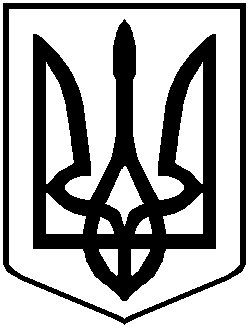 